«Утверждаю»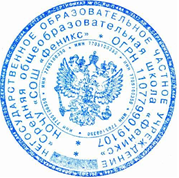 Директор НОЧУ «СОШ «Феникс»: 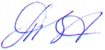 Зверева Т. И. /____________/«01» сентября  2017 г.Положение о порядке выдачи документов, подтверждающих обучение вНегосударственном образовательном учреждении «Средняя общеобразовательная школа «Феникс»Общие положенияНастоящее Положение разработано на основании части 4 ст. 33 Федерального закона "Об образовании в Российской Федерации" от 29.12.2012 №273-ФЗ, Устава НОЧУ «СОШ «Феникс».Обучающиеся – это лица, осваивающие образовательные программы начального общего, основного общего образования, среднего общего образования.Выдача документов, подтверждающих обучениеОбучающимся выдаются следующие документы, подтверждающие обучение:Справка об обучении в образовательном учреждении, реализующим основные образовательные программы основного общего и среднего общего образования и не прошедшим государственную итоговую аттестацию или получившим неудовлетворительные результаты содержит следующие данные:    фамилию, имя, отчество учащегося, дату рождения, в какой школе обучался, наименование учебных предметов, годовые и итоговые отметки, баллы по результатам итоговой аттестации.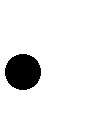 Справка о результатах государственной (итоговой) аттестации содержит следующие данные:       фамилию, имя, отчество учащегося, дату рождения, в какой школе обучался, наименование учебных предметов, по которым проходил итоговую аттестацию, годовую отметку, результаты аттестации, итоговые результаты.Справка об обучении в НОЧУ «СОШ «Феникс», выдаваемая для предъявления на работу родителям (законным представителям), для предъявления в суд, органы опеки, МВД, вышестоящие органы образования и др. содержит следующие данные:    фамилию, имя, отчество учащегося, в каком классе обучается, в какой школе обучается, дата зачисления (перевода в следующий класс).Справка-подтверждение о зачислении в НОЧУ «СОШ «Феникс» после предоставления необходимой документации, выдаваемая для предъявления в образовательное учреждение, из которого переводится обучающийся, содержит следующие данные.       фамилию, имя, отчество учащегося, дату рождения, в какую школу будет зачислен, в какой класс будет зачислен учащийся.Справка-подтверждение о выбытии из НОЧУ «СОШ «Феникс» после предоставления необходимой документации, выдаваемая для предъявления в образовательное учреждение, из которого переводится обучающийся, содержит следующие данные.       фамилию, имя, отчество учащегося, дату рождения, из какой школы и какого класса выбывает.Справка для предъявления в военный комиссариат содержит следующие данные: фамилию, имя, отчество учащегося, дату рождения, приказ о зачислении вобразовательное учреждение, дату зачисления, в каком классе обучается, в какой школе обучается (с указанием данных о государственной аккредитации), форму обучения, предполагаемый год окончания обучения.Документы, подтверждающие обучение в НОЧУ «СОШ «Феникс» выдаются обучающимся, родителям (законным представителям) по устному требованию в течение трех календарных дней с момента требования.Выдача справок, предусмотренных данным Положением, фиксируется в журнале«Выдача справок обучающимся».Ответственность за выдачу документов, подтверждающих обучение.Ответственный за выдачу документов, предусмотренных настоящим положением - секретарь НОЧУ «СОШ «Феникс».Ответственные за выдачу документов, предусмотренных п.п. 2.1.1., 2.1.2. настоящего положения - заместитель директора по учебно-воспитательной работе и секретарь НОЧУ «СОШ «Феникс».Лица, осуществляющие выдачу документов, несут ответственность за предоставление недостоверных данных.